МУНИЦИПАЛЬНОЕ ОБРАЗОВАНИЕЕрмаковский районЕРМАКОВСКИЙ РАЙОННЫЙ СОВЕТ ДЕПУТАТОВРЕШЕНИЕ«10» июня 2022 года                                                                                     № 24-111рОб утверждении структуры администрации Ермаковского районаРассмотрев предложения администрации района об изменении, структуры Администрации Ермаковского района, руководствуясь Федеральным Законом от 06.10.2003 г. № 131-ФЗ «Об общих принципах организации местного самоуправления в Российской Федерации» в части формирования структуры местной администрации на уровне муниципального района, Законом Красноярского края от 09.12.2010 г. N 11-5397 (ред. от 11.07.2019 г.) "О наделении органов местного самоуправления муниципальных районов и городских округов края отдельными государственными полномочиями в сфере социальной поддержки и социального обслуживания граждан", в соответствии со статьей 26 Устава Ермаковского района, районный Совет депутатов РЕШИЛ:1. Внести изменения в решение Ермаковского районного Совета депутатов от 18 октября 2019 года № 37-218р «Об утверждении структуры Администрации Ермаковского района» согласно приложениям № 1 и №2.2. Администрации Ермаковского района и ее управлениям привести штатное расписание в соответствии с утвержденной структурой.3. Контроль за выполнением настоящего решения возложить на постоянную комиссию по бюджету, налоговой и экономической политике.4. Решение вступает в силу со дня подписания и подлежит опубликованию.Председатель районного Совета депутатов                                            В.И. ФорсельГлава района                                                                                           М.А. ВиговскийПриложение № 1к решению Ермаковского районногоСовета депутатовот «10» июня 2022 г. № 24-111рГлава района.Аппарат администрации:Заместитель главы администрации района по оперативному управлению. Заместитель главы администрации района по социальным вопросамЗаместитель главы администрации района – начальник отдела земельных и имущественных отношений.Заместитель главы администрации района – начальник отдела сельского хозяйства (субвенция из краевого бюджета + местный бюджет)Заместитель главы администрации района по общественно-политическим вопросамОтдел планирования и экономического развития.Отдел информатизации и документационного обеспечения. Отдел земельных и имущественных отношений. Отдел архитектуры, строительства и коммунального хозяйства.Отдел по делам ГО, ЧС и мобилизационной работе.Отдел учёта и отчётности.Главный специалист по кадровым вопросам.Главный специалист по правовым вопросам.Главный специалист по молодежной политике и спорту.Итого единиц-35 финансируемых из средств местного бюджета, в том числе 1 финансируемая из субвенции+местный бюджетФинансовое управление администрации Ермаковского районаУправление образования администрации Ермаковского районаОтдел культуры администрации Ермаковского района(с правами юридического лица)Районный Совет депутатовОтдел сельского хозяйстваКомиссия по делам несовершеннолетних и защите их правПриложение № 2к решению Ермаковского районногоСовета депутатовот «10» июня 2022 г. № 24-111р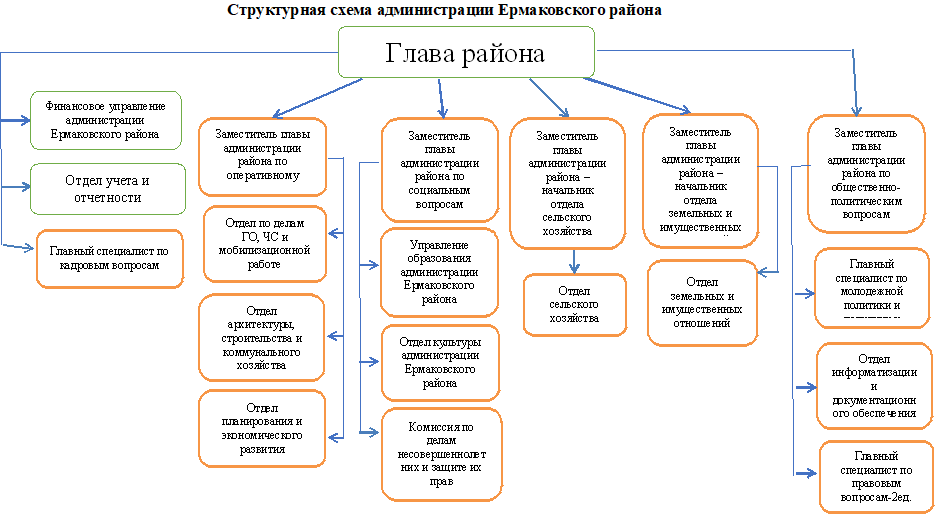 №Наименование должностиЧисленность по лимитуИсточник финансирования1.Руководитель Управления1Местный бюджет2Бюджетный отдел (Муниципальные служащие)4Местный бюджет3Отдел учета и контроля (Муниципальные служащие)4Местный бюджет4.Ведущий специалист программного обеспечения1Местный бюджетИтого единиц :10№Наименование должностиЧисленность по лимитуИсточник финансирования1.Руководитель Управления1Отдел общего, дошкольного и дополнительного образования (Муниципальные служащие)4Местный бюджет2.Отдел опеки и попечительства несовершеннолетних Управления образования администрации Ермаковского района (Муниципальные служащие)4Субвенция из краевого бюджетаИтого единиц:9№Наименование должностиЧисленность полимитуИсточник финансирования1.Начальник отдела1Местный бюджет2.Муниципальные служащие1Местный бюджетИтого единиц: 2Итого единиц: 2Итого единиц: 2Итого единиц: 2№Наименование должностиЧисленность по лимитуИсточник финансирования1.Председатель районного Совета депутатов1Местный бюджет3. Муниципальные служащие2Местный бюджетИтого единиц : 3Итого единиц : 3Итого единиц : 3Итого единиц : 3Наименование должностиЧисленность полимитуИсточник финансирования1.Муниципальные служащие4Субвенция из краевого бюджетаИтого единиц - 4Итого единиц - 4Итого единиц - 41.Муниципальные служащие2СпециалистыстаршаяСубвенция из краевого бюджетаИтого единиц-2Итого единиц-2Итого единиц-2Итого единиц-2Итого единиц-2Отдел информатизации и документационного обеспечения (дополнительно)Отдел информатизации и документационного обеспечения (дополнительно)Отдел информатизации и документационного обеспечения (дополнительно)Отдел информатизации и документационного обеспечения (дополнительно)Отдел информатизации и документационного обеспечения (дополнительно)Отдел информатизации и документационного обеспечения (дополнительно)Отдел информатизации и документационного обеспечения (дополнительно)Наименование должностиНаименование должностиЧисленность полимитуЧисленность полимитуЧисленность полимитуИсточник финансированияИсточник финансированияМуниципальные служащие (специалист по опеке совершеннолетних недееспособных)Муниципальные служащие (специалист по опеке совершеннолетних недееспособных)111Передаваемые полномочияПередаваемые полномочияИтого единиц -1Итого единиц -1Итого единиц -1Итого единиц -1Итого единиц -1Контрольно-счетный орган Контрольно-счетный орган Контрольно-счетный орган Наименование должностиЧисленность полимитуИсточник финансированияПредседатель 1Местный бюджетМуниципальный служащий1Итого единиц -2Итого единиц -2